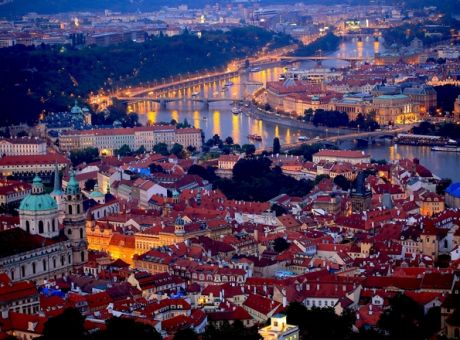 	JAZZ, ΜΑΥΡΟ ΘΕΑΤΡΟ, ΤΣΕΣΚΥ ΚΡΟΥΜΛΟΒΓιατί η Πράγα τα έχει όλα…ζήστε την σε 5 ημέρες!!!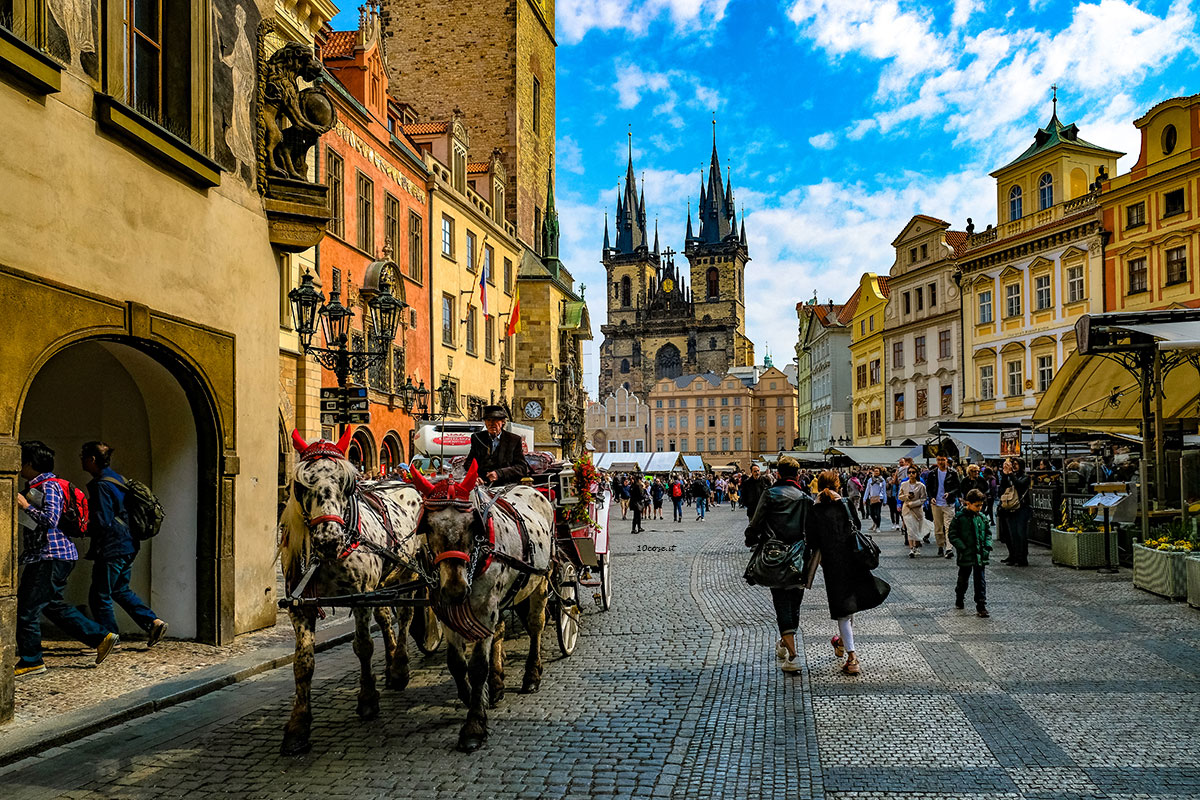 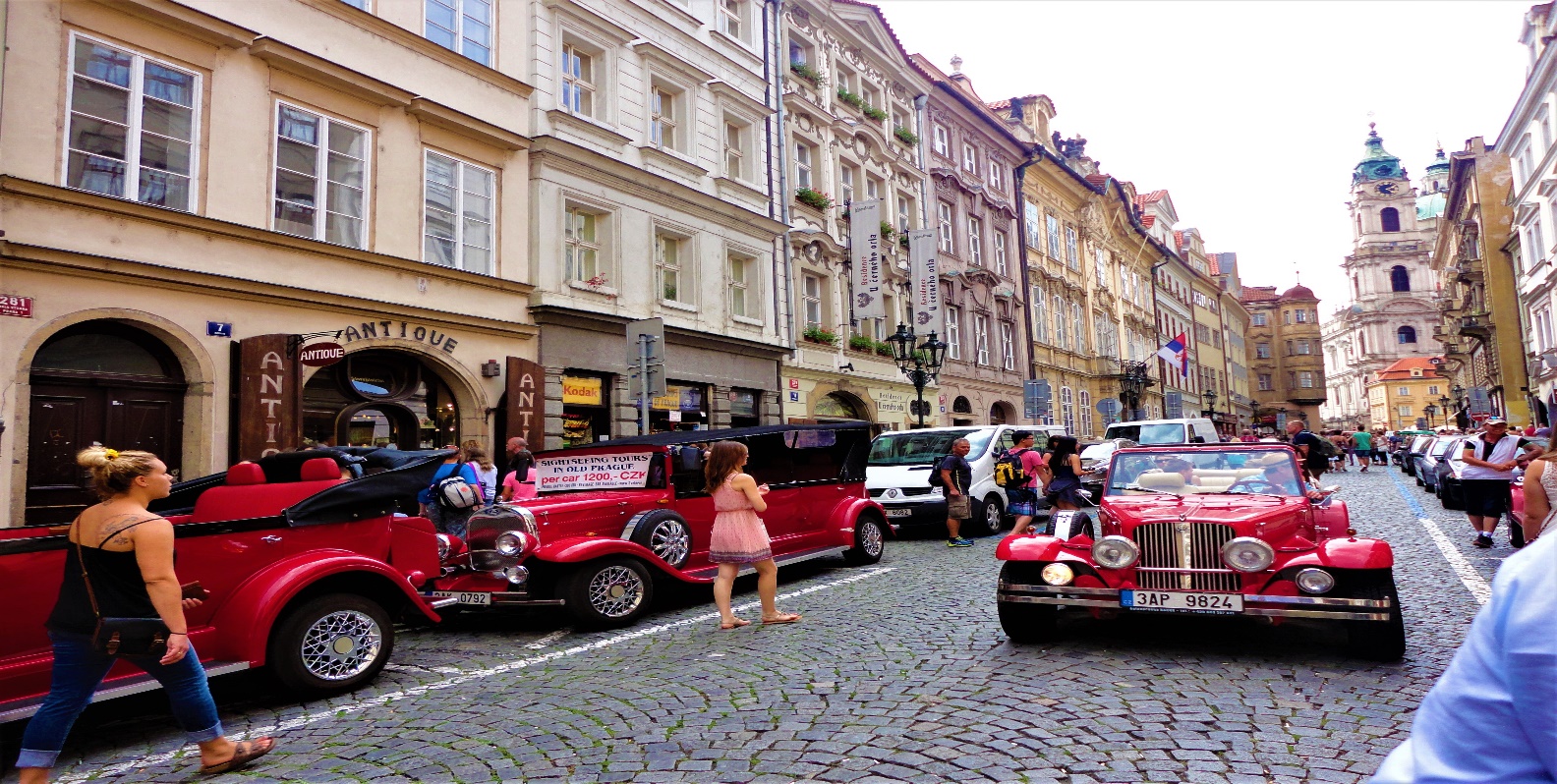 ΟΤΑΝ Η ΑΝΟΙΞΗ ΚΑΙ Η ΠΡΑΓΑ ΣΥΝΑΝΤΙΟΥΝΤΑΙ ΔΗΜΙΟΥΡΓΟΥΝ ΤΗΝ ΤΕΛΕΙΑ ΑΠΟΔΡΑΣΗ!!Εμείς θα σας δώσουμε τις σημαντικές προοπτικές του ταξιδιού σε περίπτωση που διαβάζετε αυτές τις γραμμές χωρίς να έχετε ξεκινήσει το πακετάρισμα!ΔΙΑΜΟΝΗ ΣΤΑ ΚΑΛΥΤΕΡΑ ΚΑΙ ΚΕΝΤΡΙΚOTΕΡΑ ΞΕΝΟΔΟΧΕΙΑΞΕΝΑΓΗΣΕΙΣΝΥΧΤΕΡΙΝΗ ΖΩΗJAZZ CLUB ΔΙΑΣΗΜΕΣ ΜΠΥΡΕΣ ΒΟΛΤΕΣ ΣΤΙΣ ΟΧΘΕΣ ΤΟΥ ΠΟΤΑΜΟΥ ΜΟΛΔΑΒΑ ΚΑΡΛΟΒΥ ΒΑΡΥΑν μόλις ξεκινήσατε να σκέφτεστε τι θα συμπεριλάβετε στη βαλίτσα σας εμείς θέλουμε να σας δώσουμε  μια γεύση από το πρόγραμμα !!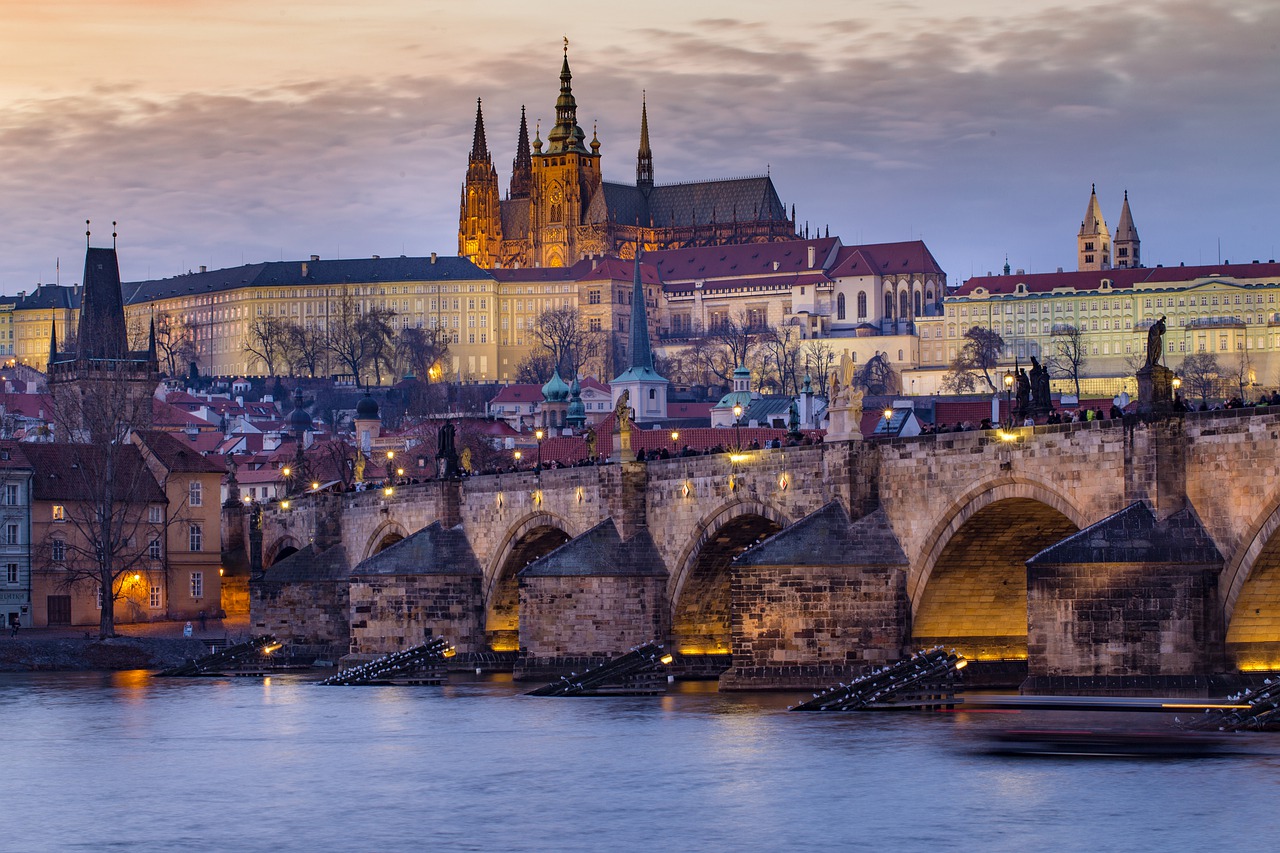 1η  ΗΜΕΡΑ: ΑΘΗΝΑ – ΠΤΗΣΗ ΓΙΑ ΜΠΡΑΤΙΣΛΑΒΑ  - ΠΡΑΓΑΣυγκέντρωση στο αεροδρόμιο και πτήση για την όμορφη  Μπρατισλάβα.  Άφιξη και αναχώρηση  για την πόλη κόσμημα, την Πράγα, πρωτεύουσα της Τσεχίας .Τακτοποίηση στο ξενοδοχείο μας και πρώτος περίπατος στο κέντρο της πόλης που είναι πανέμορφη  και το βράδυ φωτισμένη!!!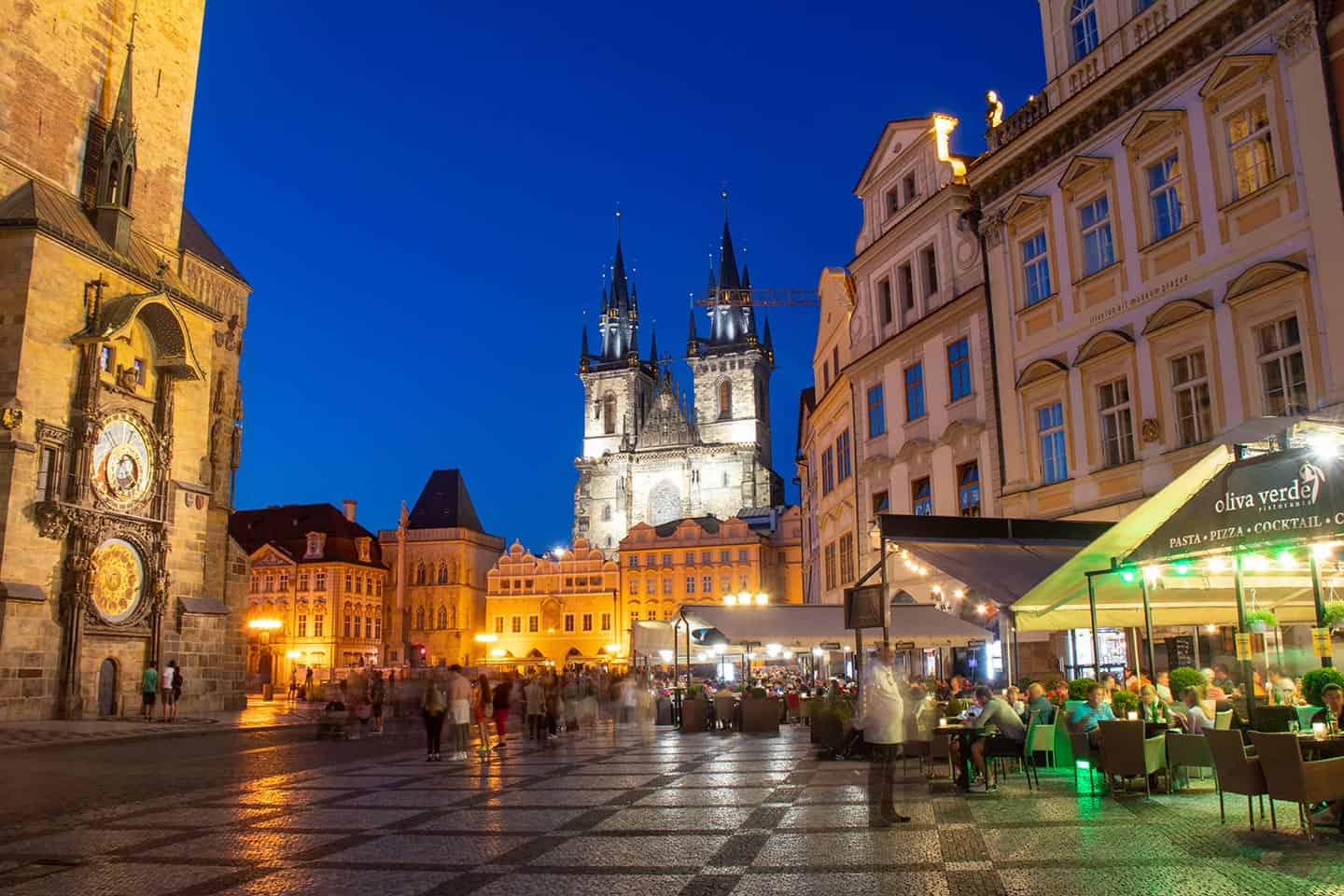 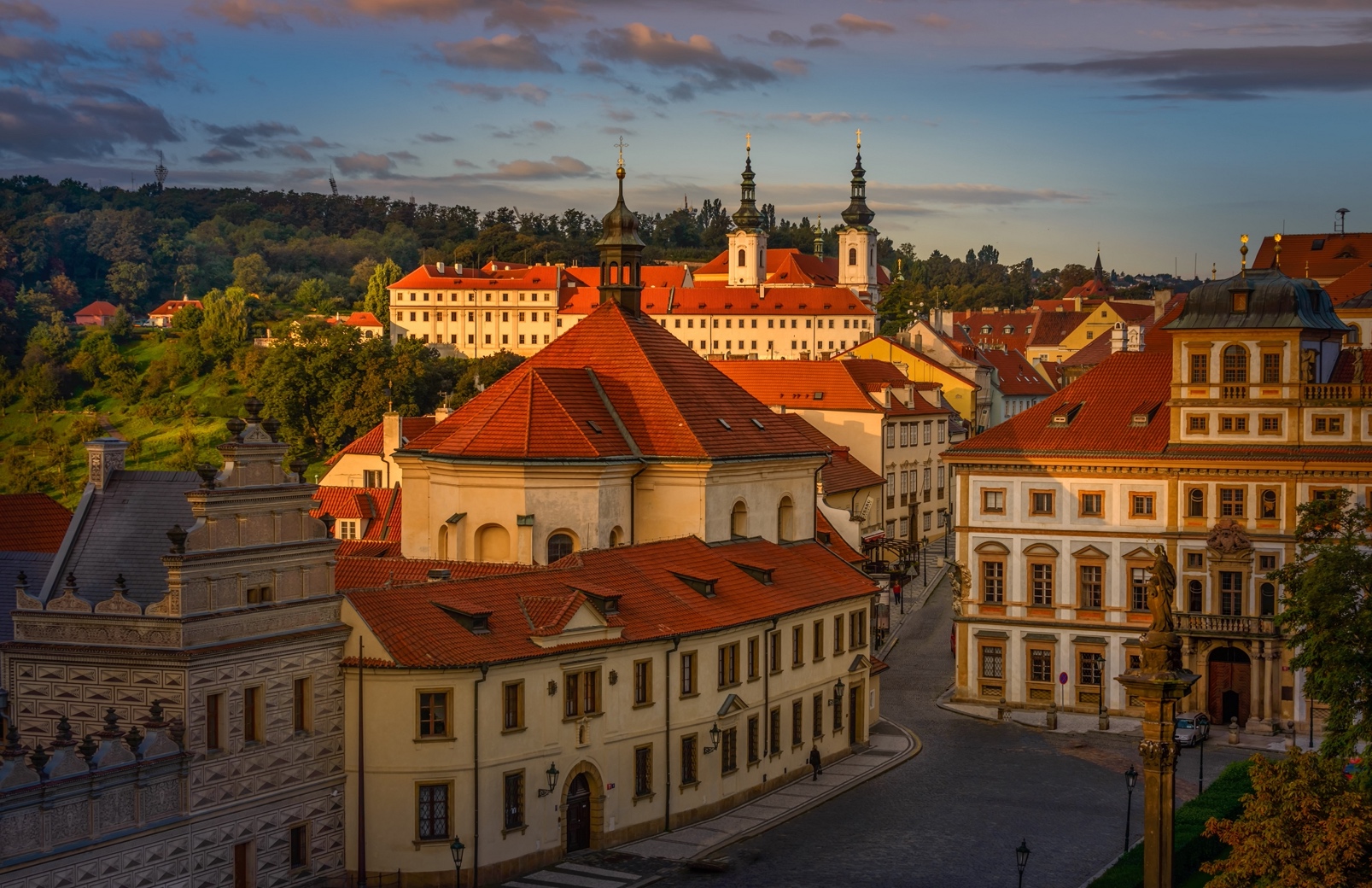 2η  ΗΜΕΡΑ: ΠΡΑΓΑ – ΞΕΝΑΓΗΣΗ ΠΑΛΑΙΑΣ ΠΟΛΗΣ & ΚΑΣΤΡΟΥΠΟΛΗΣΠρωινό στο ξενοδοχείο και η ξενάγησή μας αρχίζει με το μοναστήρι του Στράχοβ και το Λορέττο ένα από τα σημαντικότερα μνημεία της Πράγας, Στη συνέχεια κατευθυνόμαστε στη μαγευτική Καστρούπολη, την Ακρόπολη της Πράγας που απλώνεται πάνω στο λόφο της Μάλα Στράνα και καταλήγουμε στον εντυπωσιακό Γοτθικό ναό του Αγίου Βίτου και στην ‘‘βασιλική’’ του Αγίου Γεωργίου. Θα συνεχίσουμε με το ‘‘Μικρό μέρος’’ (Μάλα Στράνα) μία από τις παλαιότερες ιστορικές συνοικίες στην Πράγα. Κατόπιν, θα περπατήσουμε από την γραφική Γοτθική γέφυρα του Καρόλου μέσα από τα μεσαιωνικά δρομάκια της ‘‘Βασιλικής οδού’’ ως την πλατεία της παλιάς πόλης, με το Δημαρχείο και το φημισμένο αστρονομικό ρολόι και την ‘‘παρέλαση των Αποστόλων’’ καθώς και στην πλατεία του ιστορικού κέντρου της Πράγας. Στη συνέχεια, είστε ελεύθεροι για μια βόλτα στην πόλη. Για το βράδυ σας προτείνουμε να παρακολουθήσετε μια παράσταση «Μαύρου Θεάτρου», άλλωστε βρίσκεστε στην πόλη όπου γεννήθηκε η ιδέα του Μαύρου Θεάτρου!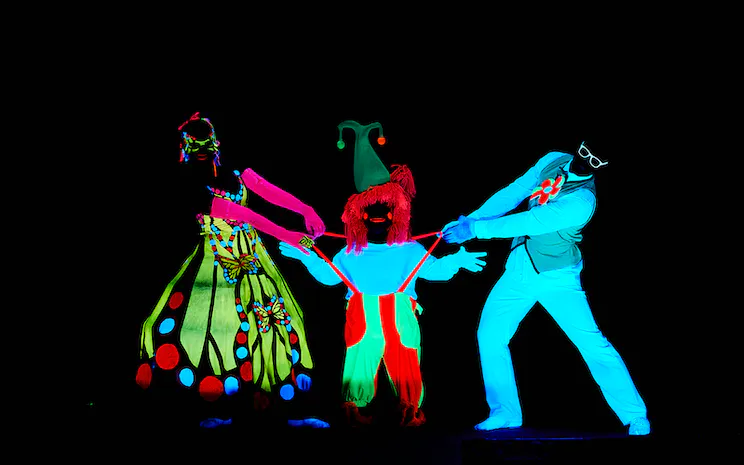 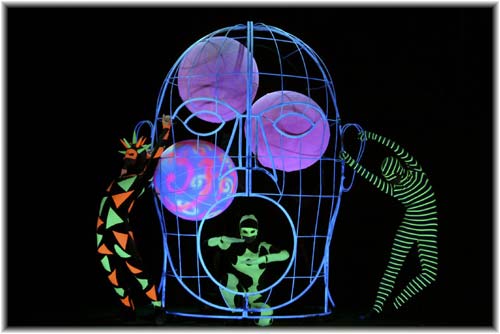 3η  ΗΜΕΡΑ: ΠΡΑΓΑ – ΚΑΡΛΟΒΥ ΒΑΡΥΜετά το πρωινό, θα αναχωρήσουμε από την Πράγα με προορισμό την γνωστή λουτρόπολη Κάρλοβυ Βάρυ στη Δυτική Βοημία, γνωστή λόγω των ιαματικών πηγών της. Τον 14ο αιώνα ονομάστηκε «Βασιλική Πόλη» από τον αυτοκράτορα Κάρολο τον 4ο και έκτοτε καθιερώθηκε σαν τόπος συνάντησης προσωπικοτήτων των γραμμάτων, των τεχνών και της πολιτικής. Διασχίζοντας τον κεντρικό πεζόδρομο δίπλα στον ποταμό Τέπλα καταλαβαίνουμε  γιατί ο Γκαίτε, ο Σίλερ, ο Μπετόβεν, ο Μπαχ, ο Τσάρος της Ρωσίας κ.α.  περπάτησαν τον ίδιο δρόμο. Χρόνος ελεύθερος. Αναχώρηση για την Πράγα. Βράδυ ελεύθερο.  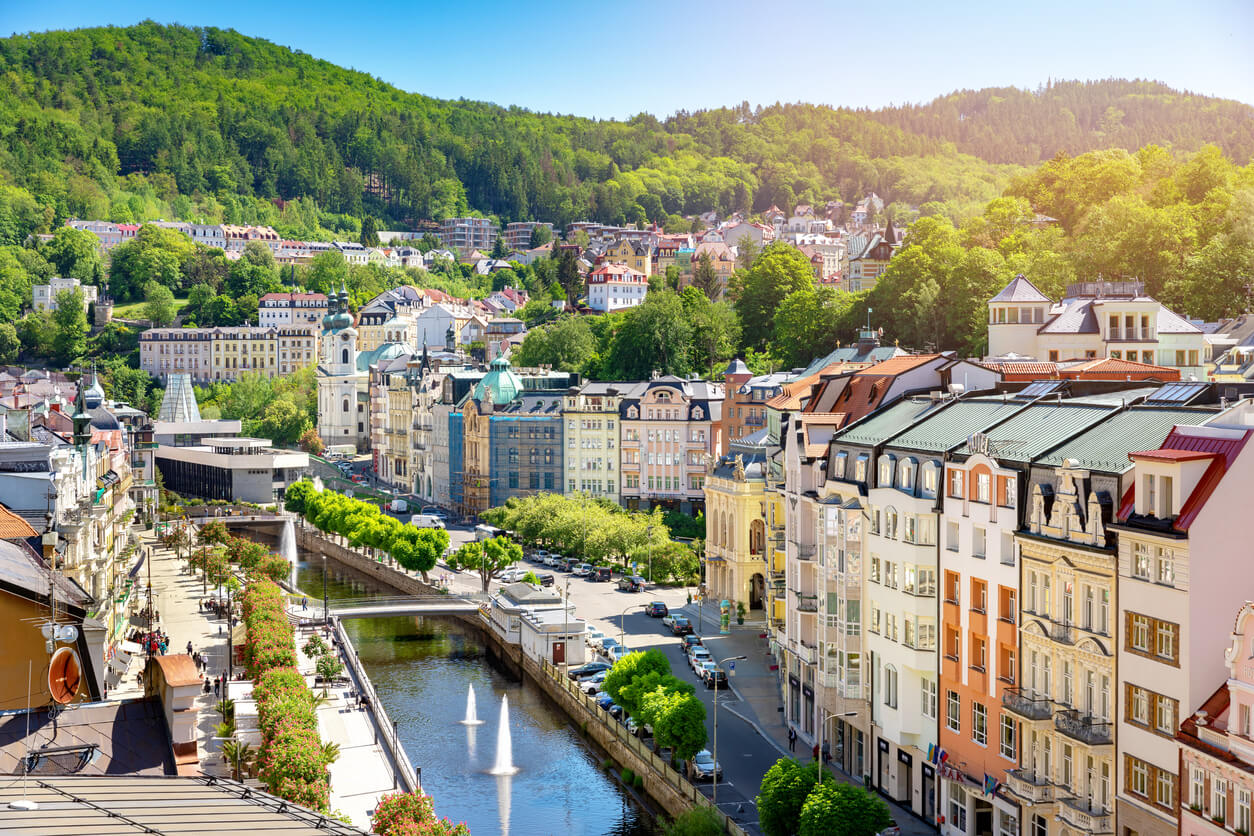 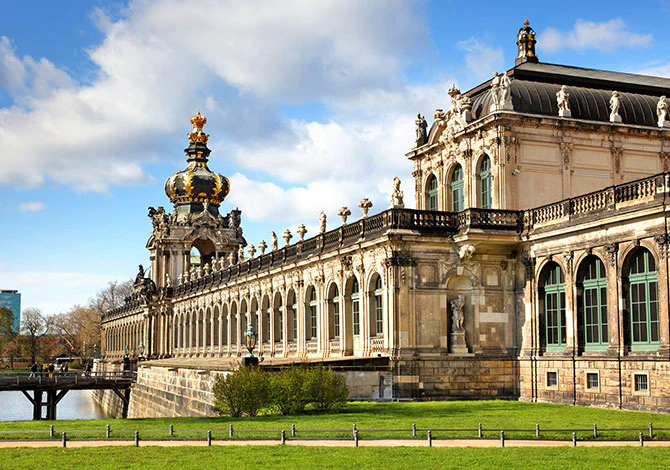 4η  ΜΕΡΑ: ΠΡΑΓΑ – ΕΚΔΡΟΜΗ ΣΤΗ ΔΡΕΣΔΗΜε μεγάλη χαρά θα ταξιδέψουμε σήμερα στην πιο όμορφή πόλη και πρωτεύουσα της Σαξονίας, μια πόλη που καταστράφηκε ολοσχερώς από επιδρομή των συμμάχων τον Φεβρουάριο του 1945. Η πόλη αυτή αναγεννήθηκε μέσα από τις στάχτες της. Ειδικά στην παλιά πόλη, στην οποία και θα ξεναγηθούμε, αφιερώθηκαν αρκετές δεκαετίες για την αναστήλωση της όπως επίσης και τεράστια χρηματικά ποσά. Τα κυριότερα κτίρια είναι ο Καθεδρικός ναός (Frauenkirche), στην καρδιά της Παλιάς πόλης, η υπέροχη όπερα Ζέμπερ , η παλιά Ορανζερί Τσβίνγκερ σε ρυθμό αναγεννησιακό , που στεγάζει σήμερα πολλά μουσεία με παγκοσμίου κύρους συλλογές. Επίσης η μοναδική τοιχογραφία στην Fürstenzug, απεικονίζει την πομπή των πεζών και έφιππων  ηγεμόνων της Σαξονίας. Το μήκος είναι 102 μέτρα και αποτελείται από 23.000 πλακάκια  πορσελάνης Meissen. Ιδιαίτερη μνεία πρέπει να κάνουμε στο Μπαλκόνι της Ευρώπης με την καταπληκτική θέα στον Έλβα. Ελεύθερος χρόνος και επιστροφή στην Πράγα.5η  ΜΕΡΑ: ΠΡΑΓΑ – ΤΣΕΣΚΥ ΚΡΟΥΜΛΟΒ - ΜΠΡΑΤΙΣΛΑΒΑ – ΠΤΗΣΗ ΓΙΑ ΤΗΝ ΑΘΗΝΑΠρωινό στη συνέχεια θα αναχωρήσουμε για την δεύτερη πιο όμορφη πόλη μετά την Πράγα, το «Τσέσκυ Κρούμλοβ». Χείμαρροι του ποταμού Μολδάβα τρέχουν σε πολλά σημεία αυτής της μεσαιωνικής πόλης η οποία όπως και η Πράγα, είναι στην λίστα των διατηρητέων πόλεων της Ουνέσκο. Αποτελεί πολιτισμικό στολίδι με τα ιδιαίτερα καλοδιατηρημένα γοτθικού και αναγεννησιακού ρυθμού κτήρια, τις εκκλησίες και τα στενά δρομάκια της. Τα τείχη του Κρούμλοβ εσωκλείουν θησαυρούς ιδιαίτερης αρχιτεκτονικής και πολιτισμικής αξίας όπως η ‘‘κρυφή γέφυρα’’. Επισκεφθείτε το κάστρο της πόλης και θαυμάστε από ψηλά την πανοραμική θέα. Χρόνος ελεύθερος. Στην συνέχεια μεταφορά στο ιστορικό κέντρο της Μπρατισλάβας για να απολαύσουμε έναν καφέ η ένα δείπνο πριν την αναχώρηση μας για το αεροδρόμιο της πόλης ,  για την πτήση της επιστροφής. 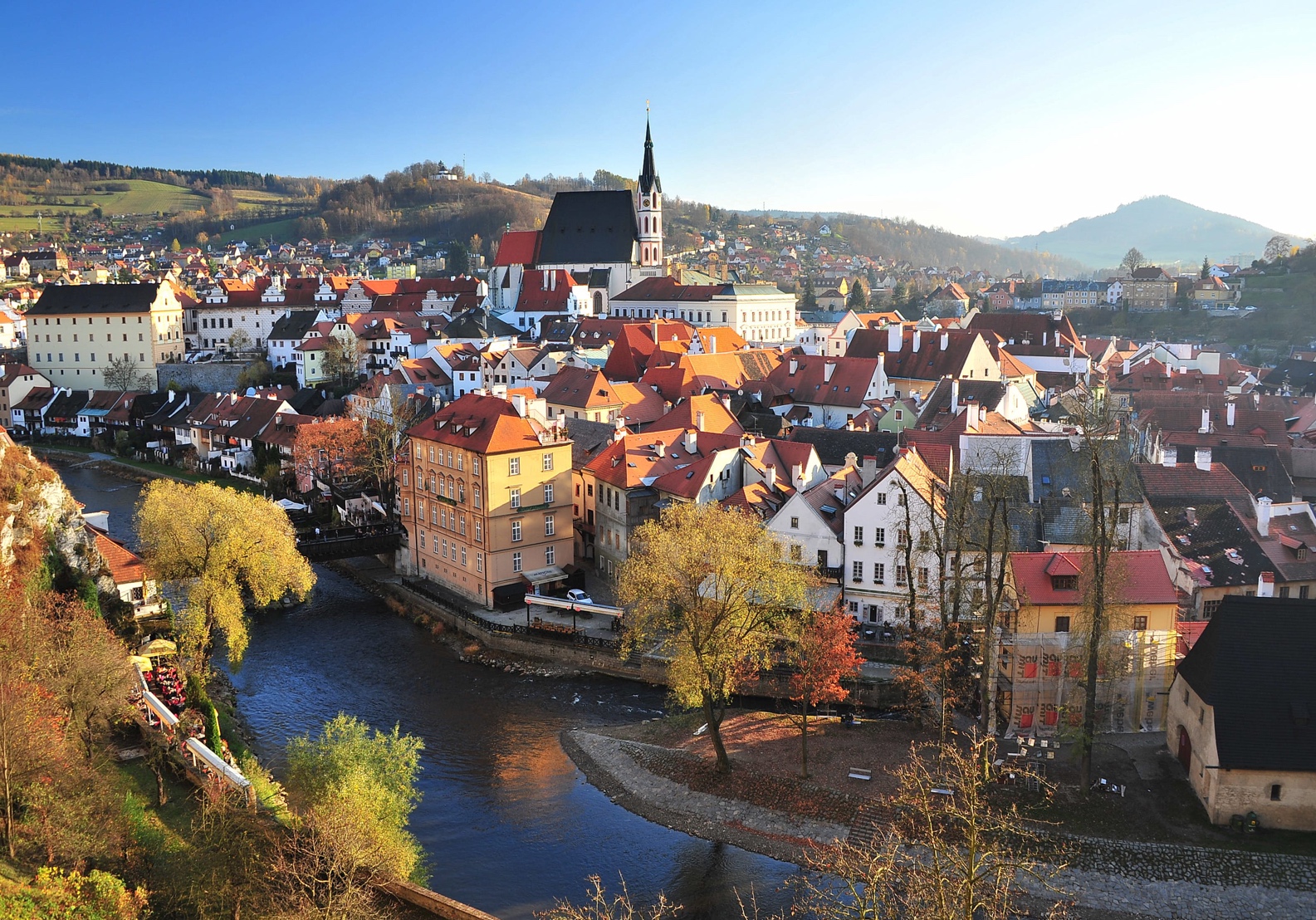 ΠΤΗΣΕΙΣ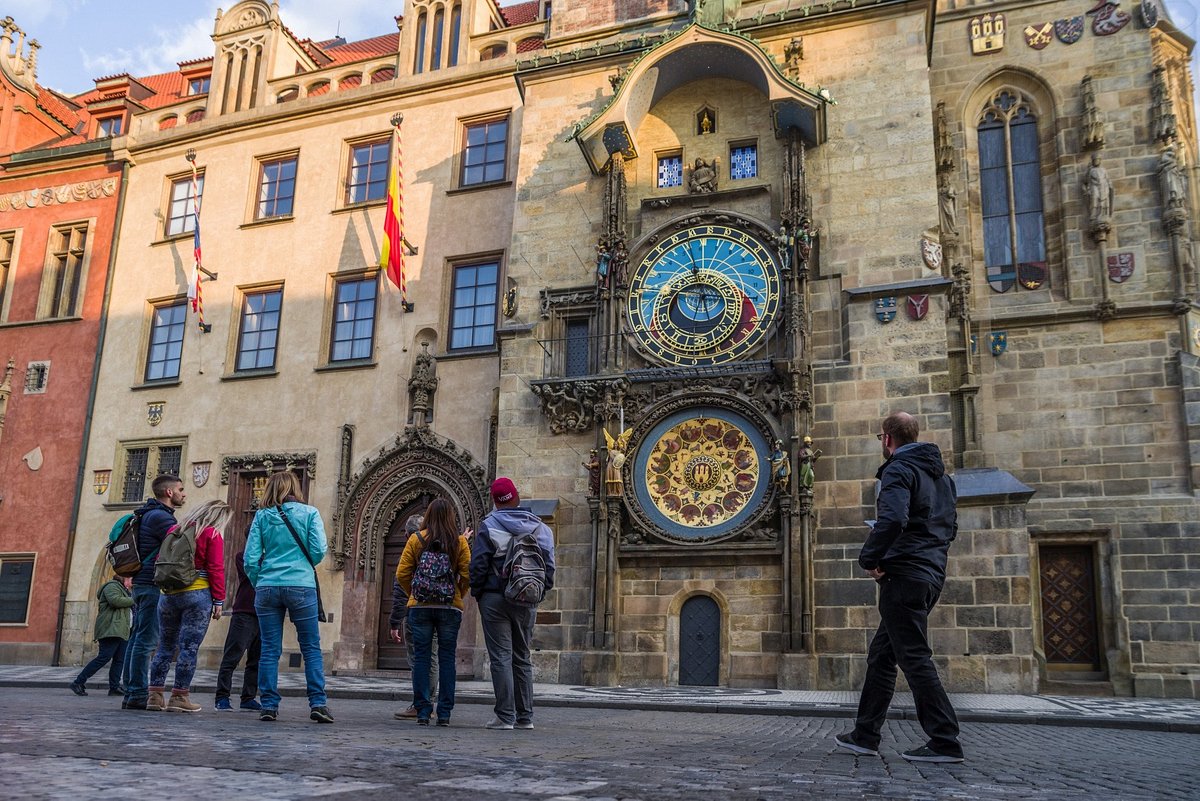 ΞΕΝΟΔΟΧΕΙO OCCIDENTAL PRAGUEOr similar ΞΕΝΟΔΟΧΕΙO 987 4* SUP ΠΕΡΙΛΑΜΒΑΝΟΝΤΑΙΑΕΡΟΠΟΡΙΚΑ ΕΙΣΙΤΗΡΙΑ ΑΘΗΝΑ-ΜΠΡΑΤΙΣΛΑΒΑ-ΑΘΗΝΑ ΜΕ ΠΤΗΣΕΙΣ CHARTER ΤΗΣ SKY EXPRESS1 ΑΠΟΣΚΕΥΗ 20 ΚΙΛΩΝ ΚΑΙ ΜΙΑ ΧΕΙΡΑΠΟΣΚΕΥΗ 8 ΚΙΛΩΝ ΑΝΑ ΑΤΟΜΟΜΕΤΑΦΟΡΕΣ ΑΠΟ ΚΑΙ ΠΡΟΣ ΤΑ ΑΕΡΟΔΡΟΜΙΑ 4 ΔΙΑΝΥΚΤΕΡΕΥΣΕΙΣ ΣΤΗΝ ΠΡΑΓΑ ΣΕ ΞΕΝΟΔΟΧΕΙΑ 4* ΤΗΣ ΕΠΙΛΟΓΗΣ ΣΑΣ ΜΕ ΜΠΟΥΦΕ ΠΡΩΙΝΟΞΕΝΑΓΗΣΗ ΣΤΗΝ ΠΑΛΙΑ ΠΟΛΗ ΤΗΣ ΠΡΑΓΑΣΞΕΝΑΓΗΣΗ ΣΤΟ ΚΑΣΤΡΟ ΤΗΣ ΠΡΑΓΑΣΟΛΟΗΜΕΡΗ ΕΚΔΡΟΜΗ ΣΤΟ ΚΑΡΛΟΒΥ ΒΑΡΥΟΛΟΗΜΕΡΗ ΣΤΗΝ ΔΡΕΣΔΗΟΛΟΗΜΕΡΗ ΕΚΔΡΟΜΗ ΣΤΟ ΤΣΕΣΚΥ ΚΡΟΥΜΛΟΒ ΓΝΩΡΙΜΙΑ ΜΕ ΤΟ ΙΣΤΟΡΙΚΟ ΚΕΝΤΡΟ ΤΗΣ ΜΠΡΑΤΙΣΛΑΒΑΣΕΛΛΗΝΟΦΩΝΟΣ ΣΥΝΟΔΟΣ-ΞΕΝΑΓΟΣ ΤΑΞΙΔΙΩΤΙΚΗ ΑΣΦΑΛΕΙΑ ΜΕ ΕΠΙΠΛΕΟΝ ΠΑΡΟΧΕΣΕΝΗΜΕΡΩΤΙΚΑ ΕΝΤΥΠΑΔΕΝ ΠΕΡΙΛΑΜΒΑΝΟΝΤΑΙΦΟΡΟΙ ΑΕΡΟΔΡΟΜΙΩΝ/ΕΠΙΝΑΥΛΟΣ ΚΑΥΣΙΜΩΝ (200€) ΕΙΣΟΔΟΙ ΜΟΥΣΕΙΩΝ-ΑΝΑΚΤΟΡΩΝ ΚΑΙ ΣΤΑ ΔΙΑΦΟΡΑ ΑΞΙΟΘΕΑΤΑΟΤΙ ΑΝΑΦΕΡΕΤΑΙ ΩΣ ΠΡΟΑΙΡΕΤΙΚΟ Ή ΠΡΟΤΕΙΝΟΜΕΝΟ ΚΑΙ Ο,ΤΙ ΡΗΤΑ ΔΕΝ ΑΝΑΦΕΡΕΤΑΙ ΣΤΑ ΠΕΡΙΛΑΜΒΑΝΟΜΕΝΑ Σημείωση:  
Οι ξεναγήσεις, εκδρομές, περιηγήσεις είναι ενδεικτικές και δύναται να αλλάξει η σειρά που θα πραγματοποιηθούν.Για οποιαδήποτε περαιτέρω πληροφορία θα χαρούμε να σας εξυπηρετήσουμε!!!www.lazaristravel.comΑΝΑΧΩΡΗΣΗ(14/04/2023)              ΕΠΙΣΤΡΟΦΗ(18/04/2023)GQ1404 ATH 13:30- 14:50 BTSGQ1809 BTS 23:55- 03:05 ATHΤΙΜΗ ΑΝΑ ΑΤΟΜΟ ΕΠΙΒΑΡΥΝΣΗ ΜΟΝΟΚΛΙΝΟΥΠΑΙΔΙΚΗ ΤΙΜΗ2-12 ΕΤΩΝ ΣΕ EXTRA ΚΡΕΒΑΤΙ615 €160€                    515€ΤΙΜΗ ΑΝΑ ΑΤΟΜΟΕΠΙΒΑΡΥΝΣΗ ΜΟΝΟΚΛΙΝΟΥ                       ΠΑΙΔΙΚΗ ΤΙΜΗ2-12 ΕΤΩΝ ΣΕ EXTRA ΚΡΕΒΑΤΙ            655€      210€                    555€